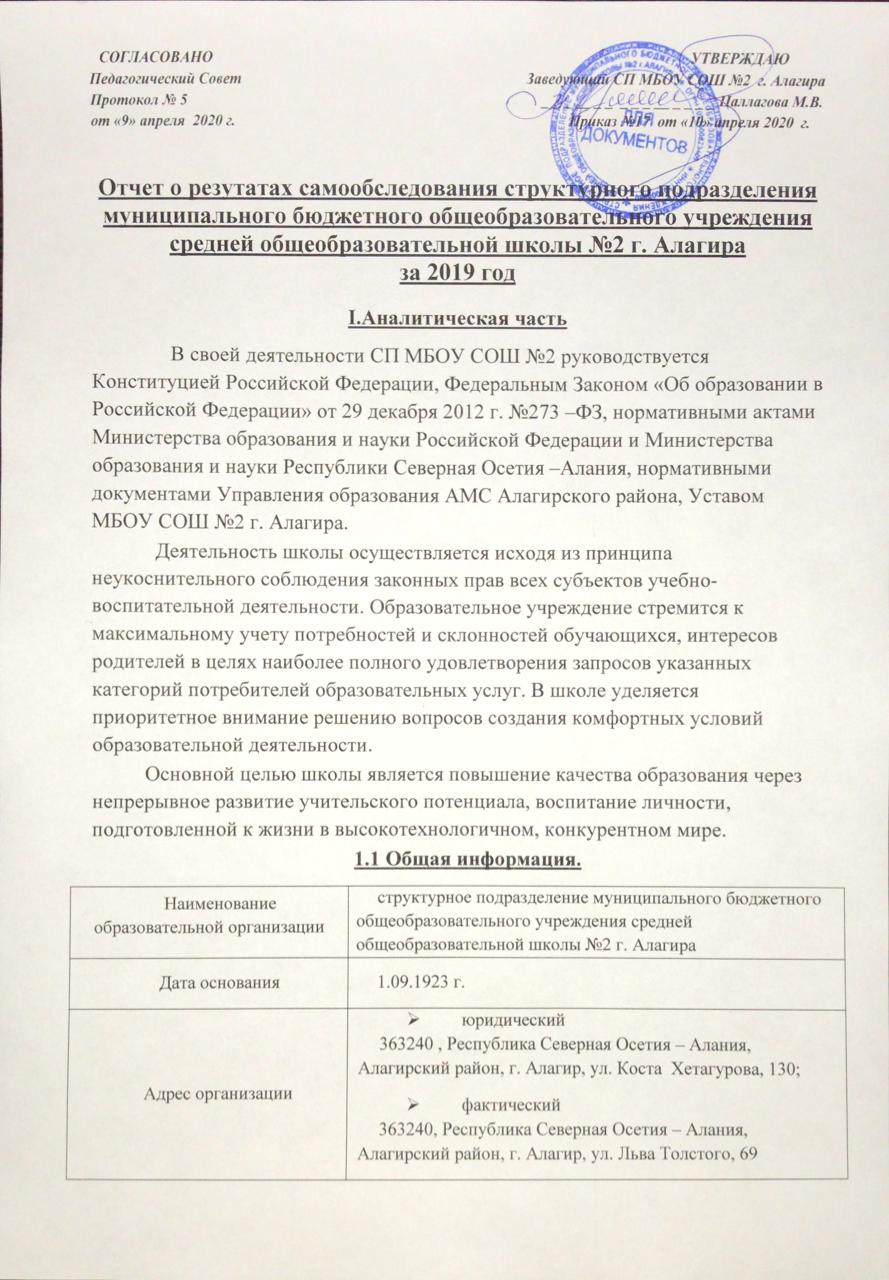 Взаимодействие школы с органами исполнительной власти,организациями – партнерами.В целях повышения эффективности образовательного процесса организовано   взаимодействие школы с учреждениями образовательной, культурной, профилактической направленности.  Социальное партнерство мотивирует его участников на совершенствование качества образования.  Школа сотрудничает с учреждениями: Особенности управления         Управление в СП МБОУ СОШ №2 г. Алагира осуществляется на основе Федерального закона «Об образовании в Российской Федерации», Устава школы и локальных актов, сотрудничества педагогического, ученического и родительского коллективов.          Цель управления школой заключается в формировании современного образовательного пространства школьной организации, способствующего обеспечению равных и всесторонних возможностей для полноценного образования, воспитания, развития каждого участника образовательной деятельности.Органы управления, действующие в Школе       Для осуществления учебно-методической работы в школе создано два предметных методических объединения:предметов гуманитарного цикла;предметов естественно-научного цикла.Организация управления образовательного учреждения соответствует уставным требованиям. Собственные нормативные и организационно-распорядительные документации соответствуют действующему законодательству и Уставу. Ведущим принципом управления является согласование интересов субъектов образовательной деятельности: обучающихся, родителей, учителей на основе открытости и ответственности всех субъектов образовательного процесса за образовательные результаты.3. Образовательная деятельность     Образовательная деятельность в Школе организуется в соответствии с Федеральным законом от 29.12.2012 № 273-ФЗ «Об образовании в Российской Федерации», ФГОС начального общего, основного общего и среднего общего образования, СанПиН 2.4.2.2821-10 «Санитарно-эпидемиологические требования к условиям и организации обучения в общеобразовательных учреждениях», основными образовательными программами по уровням, включая учебные планы, годовые календарные графики, расписание занятий.     Учебный план СП МБОУ СОШ №2 г. Алагира, фиксирует общий объем нагрузки, максимальный объём аудиторной нагрузки обучающихся, состав и структуру предметных областей, распределяет учебное время, отводимое на их освоение по классам и учебным предметам. Учебный план для 1-4 классов составлен на основе требований ФГОС НОО, обучение в начальной школе ведется по традиционной программе «Школа России», 5-9 классов составлен на основе требований ФГОС ООО. Учебный план 10-11 классов составлен в соответствии с базисным учебным планом образовательных учреждений, на основе БУП-2004.  С календарным учебным графиком, учебными планами, ООП и другой нормативной документацией можно ознакомиться на сайте школы по ссылке http://alagir1.osedu2.ru/.Информация об организации учебного процесса:3.1. Сведения о численности обучающихся за три года  Контингент обучающихся и его структура на конец 2019 года         Уменьшение контингента обучающихся происходит по причине ликвидации в школе классов заочной формы обучения и не вносит дестабилизацию в процесс развития школы. 3.2. Режим работы образовательного учрежденияОрганизация образовательного процесса регламентируется годовым календарным учебным графиком, согласованным с Учредителем, и расписанием занятий, которые разрабатываются и утверждаются Образовательным учреждением самостоятельно. Режим функционирования устанавливается в соответствии с СанПиНом 2.4.2.2821-10, Уставом образовательного учреждения, правилами внутреннего распорядка, которые представлены на официальном сайте школы http://alagir1.osedu2.ru/.3.3. Направления воспитательной работы     Приоритетными направлениями в воспитательной работе школы в 2019-2020 учебном году были:гражданско-патриотическое воспитание;духовно-нравственное воспитание;экологическое воспитание;физкультурно-оздоровительное воспитание;самоуправление;профориентационное и трудовое воспитание;семейное воспитание.Гражданско – патриотическое воспитание одно из основных направлений воспитательной работы школы, целью которого является формирование гражданско – патриотического сознания, развитие чувства сопричастности судьбам Отечества, сохранение и развитие чувства гордости за свою страну.                   Физкультурно-оздоровительное воспитание. В рамках образовательной программы школы большое внимание уделяется формированию здорового образа жизни через систему гражданского воспитания и развития личности.    Систематически проводятся спортивные праздники, школьные, районные соревнования, День здоровья, тематические классные часы, походы, экскурсии, встречи и беседы с представителями АЦРБ.     Духовно-нравственное воспитание. В течение всего учебного года классными руководителями проведена серия ситуационных классных часов, занятий-тренингов, направленных на формирование  устойчивой  нравственной  позиции учащихся, проведены мероприятия, способствующие формированию и проявлению определенных нравственных качеств личности учащихся – встречи с ветеранами ВОВ, тематические линейки патриотической направленности,  беседы в День юного героя-антифашиста, диспуты, круглые столы по теме «Толерантность» и пр.         Экологическое воспитание. Для формирования экологического поведения, обеспечивающего сохранения на Земле природы и человека, их взаимодействия, в школе прошли разнообразные мероприятия.           Профориентационное и трудовое воспитание. Целью данного направления в работе является привитие учащимся трудолюбия, умения качественно работать, готовится к самостоятельной деятельности в условиях рыночной экономики.          Семейное воспитание. Известно, что определяющее значение в формировании личности ребенка имеют общественная среда, семья, а школа направляет этот процесс в русло конкретных педагогических задач.  На протяжении ряда лет в школе сложилась традиция совместной работы с родителями. 2018-2019 учебный год не стал исключением. В нашем учреждении работа с родителями в прошедшем учебном году проходила по следующим направлениям:повышение психолого-педагогических знаний (практикумы для родителей, классные и общешкольные родительские собрания, открытые уроки и классные мероприятия с посещением родителей, индивидуальные тематические консультации);вовлечение родителей и общественности в учебно-воспитательный процесс: совместные творческие дела, помощь в укреплении материально-технической базы, участие родителей в различных внеклассных мероприятиях школы. участие родителей и общественности в управлении школой: общешкольный родительский комитет, классные родительские комитеты, участие родителей в работе Совета школы и Совета по профилактике правонарушений.3.4. Дополнительное образование          В соответствии с ФГОС НОО и ФГОС ООО внеурочная деятельность была организована по направлениям развития личности: спортивно-оздоровительное, духовно-нравственное, социальное, общеинтеллектуальное, общекультурное.В школе созданы условия для развития творческих способностей учащихся. Дополнительным образованием охвачены 126 обучающихся.           Организация внеурочной работы с учащимися осуществляется через системы неаудиторной занятости, дополнительного образования ДДТ и работу классных руководителей, посредством творческих кружков, спортивных секции, дополнительных занятий.  Основной задачей которых является расширение дополнительного образования школьников. С их помощью реализуются потребности несовершеннолетних граждан и их родителей в интеллектуальном, духовном, культурном, физическом развитии. В условиях дополнительного образования учащиеся развивают свой творческий потенциал, навыки адаптации к современному обществу и получают возможность полноценной организации свободного времени.4. Качество предоставления общеобразовательных услуг4.1.Сведения о результатах освоения школьниками программного минимума, сводные результаты успешности сдачи ОГЭ, ЕГЭ.Статистика показателей за 2017–2019 годы          Приведенная статистика показывает, что количество учащихся в школе уменьшилось на 11 человек. Контингент обучающихся классов увеличился в начальном звене на 8 человек. Основное уменьшение учащихся произошло в старших классах по причине ликвидации заочной формы обучения в школе.               Если сравнивать результаты освоения обучающимися программ начального общего образования по показателю «качество знаний» в 2019 году с результатами усвоения учащимися программ начального общего образования по показателю «качество знаний» в 2018 году, то можно отметить, что процент учащихся, окончивших на «4» и «5» повысился на 15%; в основной школе – понизился на 10 %, в старших классах качество повысилось на 6%.Результаты сдачи Единого Государственного Экзамена 2019 года    На конец 2018 - 2019 учебного года в 11,12-х классах обучалось 26 человек, все были допущены к итоговой аттестации. Итоговая аттестация в 11,12 классеРаспределение выбора предметов на ЕГЭ выпускниками 11,12-х классовРезультаты анализа востребованности учебных предметов на государственную итоговую аттестацию показывают, что наибольшей популярностью среди выпускников пользуются предметы «обществознание» и «история». Отдельные предметы – биологию, химию, иностранный язык, литературу – ученики либо не выбирают, либо выбирают меньше. Данная ситуация неприемлема для образовательной организации. Поэтому в 2020 году школа планирует провести детальный анализ по востребованности предметов на ГИА через систему мероприятий. Во-первых, это опрос родителей (законных представителей) и их детей. Во-вторых, корректировка плана ВСОКО в части контроля преподавания учебных предметов, выбираемых на ГИА, и мероприятий по профориентации. В-третьих, разъяснительная работа коллегиальных органов управления образовательной организации и проведение массовых, тематических мероприятий в школе.Средний балл результатов Единого государственного экзамена по предметамИтоги государственной (итоговой) аттестации выпускников по русскому языку  за последние 3 годаИтоги государственной (итоговой) аттестации выпускников по математике (профильный уровень) за последние 3 годаВсе обучающиеся 11  класса (11чел)  прошли минимальный порог по  обязательным предметам в основной период.Из обучающихся 12 класса (15 чел) итоговую  аттестацию прошли 11 обучающихся, одна выпускница получила две «2» по основным предметам, еще трое получили двойки по русскому языку или математике. Успеваемость в 2018-2019 понизилась по сравнению с прошлым годом на 4 %.Данные материалы позволяют сделать вывод о том, что, средний балл по сравнению с прошлыми учебными годами остается почти неизменным, но средние баллы по школе ниже от муниципальных и республиканских. Для реализации выявленных проблем будет продолжено формирование трехкомпонентного подхода (система, процесс, результат) к оценке качества образования посредством: продолжения работы через проведение педсоветов, семинаров, анализа результатов ЕГЭ; обсуждения педагогической целесообразности: способов оценивания, взаимозависимости компонентов предъявления и оценивания, возможности оценивания собственных достижений, соотнесение оценки внешних экспертов -  с собственными оценками. Результаты сдачи Основного Государственного Экзамена 2019 года                                    На конец 2018 - 2019 учебного года в 9 классе обучались 26 обучающихся. Все   они были допущены к итоговой аттестации и получили документ об основном общем образовании. Распределение выбора предметов на ОГЭ выпускниками 9 классаНаибольшей популярностью среди выпускников основной школы пользуются предметы «физика», «биология» и «информатика».Средний балл результатов обязательного государственного экзамена по предметамСравнительный анализ среднего балла Основного Государственного Экзамена (в разрезе района и республики)       Подводя итоги анализа государственной итоговой аттестации в формате ОГЭ отметим, что результаты по предметам у нас в этом учебном году выше прошлогодних, но исходя из вышеперечисленных результатов и сравнительного анализа с районными и республиканскими результатами на 2018-2019 учебный год   нужно определить задачи, которые необходимо решить в течение следующего года.      В целом государственная итоговая аттестация учащихся 9 класса в 2018 - 2019 учебном году прошла успешно. Случаев нарушений установленного порядка экзаменов не было.Количество не получивших аттестаты за последние 3 года.В новом учебном году школа организует опрос родителей и обучающихся по выявлению проблем в обучении по конкретным учебным предметам, проведет повышение квалификации педагогических кадров через курсовую подготовку, внутриорганизационное обучение и самообразование, предусмотрит меры по совершенствованию методики преподавания учебного предмета и подготовки к независимым диагностикам обучающихся. 4.2. Данные о достижениях участников и призеров предметных олимпиад, конкурсов, предметных соревнований и викторин.              В целях повышения мотивации к обучению и развития интеллектуальных, коммуникативных и творческих способностей в школе усилия педагогического коллектива в 2019 году были направлены на создание условий для развития, каждого обучающегося как ответственной и творческой личности, на повышение образовательного потенциала учителей и обучающихся.Анализ участия обучающихся во всероссийской олимпиаде школьников:Достижения учащихся в предметных конкурсах5. Востребованность выпускников    Таким образом, 88 % выпускников 2019 года продолжили свое образование в различных образовательных учреждениях, 8 % устроились на работу, количество выпускников, поступающих в высшие учебные заведения с каждым годом возрастает. В дальнейшем школа продолжит профориентационную работу со средними специальными учреждениями и высшими учебными заведениями на основе полученных данных по результатам самообследования и анализа проведенных мероприятий в 2019 году.6. Внутреннее оценивание качества образованияШкола обеспечивает разработку и внедрение модели системы оценки качества образования, проведение необходимых оценочных процедур, учет и дальнейшее использование полученных результатов на основе «Положения о внутренней системе оценки качества образования». Основными пользователями результатов системы оценки качества образования школы являются: учителя, учащиеся и их родители.Оценка качества образования осуществляется посредством:системы внутришкольного контроля;государственной итоговой аттестации выпускников;мониторинга качества образования.В качестве источников данных для оценки качества образования используются:образовательная статистика;промежуточная и государственная итоговая аттестация;мониторинговые исследования;посещение уроков и внеклассных мероприятий.Организационная структура, занимающаяся внутришкольной оценкой, экспертизой качества образования и интерпретацией полученных результатов, включает в себя: администрацию школы, педагогический совет, методический совет школы, методические объединения учителей.Предметом системы оценки качества образования являются:качество образовательных результатов учащихся (степень соответствия индивидуальных образовательных достижений и результатов освоения учащимися образовательных программ государственному и социальному стандартам);качество организации образовательного процесса: доступность образования, условия комфортности получения образования, материально-техническое обеспечение образовательного процесса;качество основных и дополнительных образовательных программ, принятых и реализуемых в школе, условия их реализации;воспитательная работа;профессиональная компетентность педагогов, их деятельность по обеспечению требуемого качества результатов образования;эффективность управления качеством образования и открытость деятельности школы.          Полученные в ходе самообследования данные обеспечивают возможность описания состояния образовательной системы школы, дают общую оценку результативности деятельности школы.По итогам мониторингов в конце учебного года был проведён всесторонний анализ результатов работы, отмечены положительные тенденции развития, а также выявлены дети, у которых не наблюдается положительной динамики развития, даны рекомендации родителям, поставлены задачи на следующий год.Сравнительный анализ успеваемости и качества образовательной подготовки обучающихся за три года представлен в таблице.      По итогам оценки качества образования за последние 3 учебных года выявлено, что успеваемость и качество знаний в основной и средней школе понижается с каждым годом. Причиной чего являются слабая дифференцированная работа учительского состава, отсутствие контроля среди родителей, низкая заинтересованность по ряду предметов у обучающихся. В новом учебном году администрация школы проанализирует методическую работу и оценочные средства учителей-предметников, откорректирует рабочие программы и темы самообразования. Краткий анализ динамики результатов успеваемости и качества знанийна конец 2019 года.Результаты успеваемости 2019 года в сравнении с результатами 2018 года на всех уровнях образования понизились. Чтобы выяснить причины и разработать план мероприятий, которые обеспечат рост качества образования, администрация школы проведет анализ ситуации, организует взаимопосещение занятий урочной и внеурочной деятельности; взаимообучение  педагогов, которые добиваются стабильных результатов; запланирует проведение методических недель и месячников открытых уроков.     Удовлетворенность качеством образования         По результатам анкетирования 2019 года выявлено, что количество родителей, которые удовлетворены качеством образования в Школе – 80 процентов, количество обучающихся, удовлетворенных образовательным процессом – 92 процента. Чтобы сохранить этот результат, в 2020 году школа планирует применить систему мотивации педагогов, которые обеспечивают стабильные и высокие образовательные результаты, на основе разработанных критериев стимулирующих выплат.7.  Кадровая укомплектованностьПедагогический коллектив образовательного учреждения обладаетдостаточным профессиональным потенциалом и квалификационным ресурсом для работы в современных условиях.Образовательное учреждение на 100% процентов обеспечено педагогическими работниками. На сегодняшний день численность работников школы, непосредственно осуществляющих образовательный процесс, составляет 24 человека.На уровне 98% сохраняется доля учителей, имеющих высшее образование. Высшая квалификационная категория у 3 чел., первая квалификационная категория – у 8 чел. Средний возраст учителей школы -    45 лет.  Все педагогические работники школы своевременно проходят повышение квалификации.              Педагогический коллектив эффективно работает по созданию условий для развития индивидуальной способности каждой личности, формированию информационно-коммуникативной и социальной компетентности учащихся, сохранению физического и психического здоровья, готовности школьников к продолжению образования после окончания школы, их конкурентоспособности на рынке труда.8. Оценка учебно-методического и библиотечно-информационного обеспечения        Книжный фонд библиотеки на 31.12.2019 г. составляет 4425 экземпляров, из них учебники – 1791 экз. Обеспеченность учебниками составляет 100%. Фонд библиотеки формируется за счет федерального, республиканского, местного бюджета и соответствует требованиям ФГОС, учебники фонда входят в федеральный перечень, утвержденный приказом Минобрнауки от 31.03.2014 № 253.       В библиотеке имеются электронные образовательные ресурсы –82 диска.       Средний уровень посещаемости библиотеки – 6 человек в день.      На официальном сайте школы есть страница библиотеки с информацией о работе и проводимых мероприятиях библиотеки Школы.       Оснащенность библиотеки учебными пособиями достаточная. Отсутствует финансирование библиотеки на закупку периодических изданий и обновление фонда художественной литературы. 9. Оценка материально-технической базы    Материально-техническое обеспечение Школы позволяет реализовывать в полной мере образовательные программы. В Школе оборудованы 21 учебных кабинета, 21 из них оснащен современной мультимедийной техникой, в том числе: лаборатория по физике; лаборатория по химии;лаборатория по биологии;один компьютерный класс;На втором этаже здания оборудованы спортивный и актовый залы. II. Статистическая частьРезультаты анализа показателей деятельности организацииДанные приведены по состоянию на 31 декабря 2019 года.        Анализ показателей указывает на то, что Школа имеет достаточную инфраструктуру, которая соответствует требованиям СанПиН 2.4.2.2821-10 «Санитарно-эпидемиологические требования к условиям и организации обучения в общеобразовательных учреждениях» и позволяет реализовывать образовательные программы в полном объеме в соответствии с ФГОС общего образования.         Школа укомплектована достаточным количеством педагогических и иных работников, которые имеют высокую квалификацию и регулярно проходят повышение квалификации, что позволяет обеспечивать стабильных качественных результатов образовательных достижений обучающихся.           По итогам анализа полученных данных мониторинга в течение 2019 г. были подготовлены соответствующие документы (отчеты, справки, доклады), которые своевременно доводились до сведения педагогического коллектива, учредителя, родителей, общественности.           В целом, внутренняя система оценки качества образования в Школе работает недостаточно эффективно, основной причиной чего является отсутствие системного подхода, что не способствует принятию обоснованных управленческих решений по достижению качественного образования.            В 2020 г. для повышения действенности ВСОКО необходимо решать следующие задачи: систематически отслеживать и анализировать состояние системы образования в учреждении для принятия обоснованных и своевременных управленческих решений, направленных на повышение качества образовательного процесса и образовательного результата; максимального устранять эффект неполноты и неточности информации о качестве образования, как на этапе планирования образовательных результатов, так и на этапе оценки эффективности образовательного процесса по достижению соответствующего качества образования.            Решение указанных задач возможно при регулярной внутришкольной экспертизе качества образования администрацией Школы, более четком и продуманном взаимодействии с методическим советом и методическими объединениями Школы. Общие выводы по итогам самообследования:       1.Деятельность школы строится в соответствии с федеральным законом «Об образовании в Российской Федерации», нормативно-правовой базой, программно- целевыми установками.         2. Педагогический коллектив на основе анализа и структурирования возникающих проблем умеет выстроить перспективы развития в соответствии с уровнем требований современного этапа развития общества.        3.Школа предоставляет доступное качественное образование, воспитание и развитие в безопасных, комфортных условиях, адаптированных к возможностям каждого ребенка.         4. Внутренняя система оценки качества образования в Школе осуществляется по трём основным направлениям:Качество образовательных результатов: предметные результаты обучения (включая сравнение данных внутренней и внешней диагностики); метапредметные результаты обучения (включая сравнение данных внутренней и внешней диагностики); личностные результаты (включая показатели социализации обучающихся); здоровье обучающихся (динамика); достижения обучающихся на конкурсах, соревнованиях, олимпиадах; удовлетворённость родителей качеством образовательных результатов.Качество реализации образовательного процесса: основные образовательные программы (соответствие структуре ФГОС и контингенту обучающихся); реализация учебных планов и рабочих программ (соответствие ФГОС); качество уроков и индивидуальной работы с обучающимися; качество внеурочной деятельности (включая классное руководство); удовлетворённость учащихся и родителей уроками и условиями в школе.Качество условий, обеспечивающих образовательный процесс: материально-техническое обеспечение; информационно-развивающая среда (включая средства ИКТ и учебно-методическое обеспечение);санитарно-гигиенические и эстетические условия; медицинское сопровождение и общественное питание; психологический климат в образовательном учреждении; использование социальной сферы поселения; кадровое обеспечение (включая повышение квалификации, инновационную и научно-методическую деятельность педагогов); документооборот и нормативно-правовое обеспечение (включая программу развития образовательного учреждения).     5. Качество образовательных услуг осуществляется за счет эффективного использования современных образовательных технологий, в том числе информационно- коммуникационных.       6. В управлении школой сочетаются принципы единоначалия с демократичностью школьного уклада. Родители являются участниками органов соуправления школой.         7. Школа планомерно работает над проблемой здоровья школьников, не допуская отрицательной динамики состояния здоровья обучающихся.         8. В школе созданы все условия для самореализации ребенка в урочной и внеурочной деятельности, что подтверждается качеством и уровнем участия в олимпиадах, фестивалях, конкурсах, смотрах различного уровня.         9. Повышается профессиональный уровень педагогического коллектива школы через курсы повышения квалификации, семинары, творческие встречи, мастер-классы и др.         10. Повышается информационная открытость образовательного учреждения посредством публичного отчета, отчета о самообследовании, ежегодно размещаемого на школьном сайте.          Анализ результатов деятельности школы позволяет сделать вывод о том, что школа сохраняет основные параметры, стабильно функционирует и динамично развивается, обеспечивая конституционные права граждан на образование, выбор учебных программ, дополнительные образовательные услуги в комфортной, безопасной, здоровьесберегающей среде. Задачи школы на 2020 год:обеспечить функционирование и развитие общеобразовательного учреждения, реализацию прав граждан на получение гарантированного общедоступного, бесплатного в рамках федеральных государственных образовательных стандартов общего и дополнительного образования в соответствии с Федеральным Законом от 29.12.2012 № 273-ФЗ «Об образовании в Российской Федерации»;способствовать достижению современного качества общего образования: повысить профессиональное мастерство педагогов;внедрить дистанционные технологии обучения в практику работы школы;создать эффективное воспитательное пространство в образовательной организации;содействовать гражданско-патриотическому воспитанию на основе внедрения инновационных технологий и механизмов воспитания патриотизма в современных условиях, опираясь на имеющийся опыт по данному направлению;сохранить и укрепить физического и психического здоровья обучающихся, формировать стремление к здоровому образу жизни;обеспечить условия для развития и самоопределения детей и подростков через совершенствование системы дополнительного образования.Телефон(8 867 31) 3-43-12; 	(8 867 31) 3-52-92Адрес электронной почты, адрес официального сайта в сети «Интернет»Электронная почта: alshk1@mail.ruСайт: http://alagir1.osedu2.ruУчредительАдминистрация местного самоуправления Алагирского района   Республики Северная Осетия – АланияДиректорЗаведующийКоченова Лариса ЧерменовнаЦаллагова Марина ВладимировнаЛицензиярегистрационный № 2061, выдана 4 апреля 2014 г., выдана муниципальному казенному общеобразовательному учреждению средней общеобразовательной школе № 2 г. Алагира, основной государственный регистрационный номер записи № 1021500823409. Срок действия лицензии бессрочно.Свидетельство о государственной аккредитации15 А 01 № 0000186 №1011 от 13 мая 2014 г. до 25 марта  2025года. МОН РСО-АланияУставПринят общим собранием трудового коллективаМКОУ СОШ №2 г.  Алагира   от 21.01.2014 г.Согласован Управлением образования АМС Алагирского района 20.01.2014 г.Утверждён Главой АМС Алагирского района 20.01.2014г.Режим работыпонедельник – суббота с 9:00 до 17:00; выходной день –воскресенье.Социальные партнерыСовместная деятельностьАМС Алагирского районаУчастие в районных мероприятиях, проводимых администрацией - День города, празднование Нового года, Бессмертный полк ко Дню Победы, День защиты детей и т.дСобрание представилей Алагирского районаСовместные мероприятия и беседы, оказание материальной помощи детям из малообеспеченных семейМолодежная палатаСовместные развлекательные мероприятияДом Детского Творчества им К.Х ПагиеваУчащиеся СП МБОУ СОШ №2  вовлечены в кружковую работу ДДТ, участвуют в конкурсах, проектахШкола искусствОрганизация творческих  выставок, концертных программ, мастер-классов для учащихся школыСовет ветеранов, «Стыр ныхас»Совместные мероприятия патриотической направленности, различные акции «Ветеран живет рядом», помощь ветеранам и т.дРайонный дом культурыПосещение концертных программ, представлений, киносеансов; учащиеся СП МБОУ СОШ №2 посещают кружки, студии.Детско-юношеская спортивная школаУчащиеся СП МБОУ СОШ №2 посещают спортивные секции, участвуют в турнирах, соревнованияхРайонная и центральная библиотекиПодбор литературы; консультации. Литературные выставки, круглые столы. библиотечные уроки, встречи с интересными людьми, учащиеся школы участвуют в конкурсах чтецовМУЗ ЦРБСовместная реализация программы «Здоровье»: медосмотры, вакцинация, пропаганда здорового образа жизни.ОМВД Алагирского районапрофилактические беседы, совместные рейдовые мероприятия, обеспечение порядка при проведении массовых мероприятий. Взаимодействие в работе с детьми группы «риска».Комиссия по делам несовершеннолетнихПрофилактические беседы с учащимися, состоящими на различных видах учета, круглые столы.Центр занятости населенияПрофориентационная работа, решает проблемы занятости молодежи в каникулярное времяПожарная частьПрофилактические беседы, экскурсии в ПЧЦентр социализация молодежи, Комиссия по делам молодежи.Профориентационная работа, трудоустройство,семинары, тренинги, тестирование, «круглые столы», мероприятия.Отдел социальной защитыОрганизация летнего отдыха учащихся, материальная помощь семьям. оказавшимся в сложной жизненной ситуацииРайонная газета «Заря»Освещение деятельности школы в СМИКлуб «Ас-Аланы»Совместная деятельность школы в сфере военной и профилактической  направленности, поездки, экскурсии.ДОУ №4,10,12Мероприятия по преемственности, Дни открытых дверей, соревнования, конкурсы.Музеи районаЭкскурсии, экспозиции, работа СП МБОУ СОШ №2 по созданию школьного музея, исследовательская деятельность.СОГПЗЭкологическое воспитание; совместные мероприятия, экскурсии, экологические субботники.Наименование органаФункцииДиректорКонтролирует работу и обеспечивает эффективное взаимодействие структурных подразделений организации, утверждает штатное расписание, отчетные документы организации. ЗаведующийОсуществляет общее руководство ШколойУправляющий советРассматривает вопросы: развития образовательной организации;финансово-хозяйственной деятельности;материально-технического обеспеченияПедагогический советОсуществляет текущее руководство образовательной деятельностью Школы, в том числе рассматривает вопросы:развития образовательных услуг; регламентации образовательных отношений; разработки образовательных программ;выбора учебников, учебных пособий, средств обучения и воспитания; материально-технического обеспечения образовательного процесса; аттестации, повышения квалификации педагогических работников;координации деятельности методических объединенийОбщее собрание работниковРеализует право работников участвовать в управлении образовательной организацией, в том числе:участвовать в разработке и принятии коллективного договора, Правил трудового распорядка, изменений и дополнений к ним;принимать локальные акты, которые регламентируют деятельность образовательной организации и связаны с правами и обязанностями работников; разрешать конфликтные ситуации между работниками и администрацией образовательной организации;вносить предложения по корректировке плана мероприятий организации, совершенствованию ее работы и развитию материальной базыСовет родителей (законных представителей) несовершеннолетних обучающихся  Совет родителей создан в целях развития и укрепления взаимодействия между участниками образовательного процесса: обучающимися, родителями (законными представителями) и педагогическими работниками Школы по различным вопросам обучения и воспитания, организации труда и отдыха детей.Совет обучающихся Совет обучающихся создан в целях реализации права обучающихся на участие в управлении образовательной организацией, на учёт мнения обучающихся при принятии образовательной организацией локальных нормативных актов, затрагивающих их права и законные интересы. Деятельность совета обучающихся регламентируется положением о совете обучающихся.Уровень образования2017 год2017 год2018 год2018 год2019 год2019 годУровень образованияКол-во классовКол-во обучающихсяКол-во классовКол-во обучающихсяКол-во классовКол-во обучающихсяНОО469458466ООО694584582СОО557339222итого152201218111170КлассыКоличествоклассовВ них обучаетсяПо общеобразовательным программамПо программам адаптированного обучения1123221211313031151414115150 итого46664251191906115150711616081111109121210итого58282010188011114140итого222220ВСЕГО111701682№ п/пПараметры статистики2017 год2018 год2019 год1Количество детей, обучавшихся на конец учебного года (для 2019 – 2020 – на конец 2019 года), Количество детей, обучавшихся на конец учебного года (для 2019 – 2020 – на конец 2019 года), Количество детей, обучавшихся на конец учебного года (для 2019 – 2020 – на конец 2019 года), Количество детей, обучавшихся на конец учебного года (для 2019 – 2020 – на конец 2019 года), 1в том числе:2201811701начальная школа6958661основная школа9484821средняя школа5739222Количество учеников, оставленных  на повторное обучение:Количество учеников, оставленных  на повторное обучение:Количество учеников, оставленных  на повторное обучение:Количество учеников, оставленных  на повторное обучение:2начальная школа---2основная школа3--2средняя школа---3Не получили аттестатаНе получили аттестатаНе получили аттестатаНе получили аттестата3об основном общем образовании8503о среднем общем образовании5344Окончили школу с аттестатом  особого образцаОкончили школу с аттестатом  особого образцаОкончили школу с аттестатом  особого образцаОкончили школу с аттестатом  особого образца4в основной школе 0004средней школе000КлассКоличество учащихсяКоличество медалейКоличество учащихся окончивших на «4» и «5»Количество учащихся, не допущенных к итоговой аттестацииКоличество учащихся сдававших в щадящем режимеКоличество учащихся, получивших аттестатКоличество учащихся, не получивших аттестат1111-50-1101215-70-114ПредметБиологияОбществознаниеФизикаХимияИсторияАнгл. языкЧислоучащихся62184152%23%80,7%30,7%15,3%57,67,6%ПредметКоличество сдававших ЕГЭНе преодолели минимальный порог, челСредний балл по школеСредний балл по районуСредний балл по республикеРусский язык26250,559,663,7Математика (профильная)16045,9554,151,5Математика (базовая)1033,33,63,7Обществознание21 938,644,348,5Химия423545,950,2Физика8139,545,746,5История15340,244,847,9Биология623547,648,1Английский язык20386068Учебный годКоличество участников(очная форма обучения/заочная форма обучения)Средний балл(очная форма обучения/заочная форма обучения)2016 - 201713+28=4142*50=462017 - 20187+19=2663*45=542018-201911+15=2652,5*48,6=50,5Учебный годКоличество участников(очная форма обучения/заочная форма обучения)Средний балл(очная форма обучения/заочная форма обучения)Учебный годКоличество участников(очная форма обучения/заочная форма обучения)Средний балл(очная форма обучения/заочная форма обучения)2016-201713+28=4138*41 =39,52017 - 20187+19=2634*29=31,52018-201911+15=2641,6*50,3=45,95ПредметБиологияОбществознаниеФизикаХимияИнформатика ГеографияЛит-раЧисло учащихся1341341141%5015,35015,342,315,33,8ПредметКоличествосдававшихКоличество обучающихся, получивших на экзаменеКоличество обучающихся, получивших на экзаменеКоличество обучающихся, получивших на экзаменеКоличество обучающихся, получивших на экзамене% качества знаний% успеваемостиСреднийбаллПредметКоличествосдававших”5””4””3””2”% качества знаний% успеваемостиСреднийбаллМатематика26026001001004Русский язык2658130501003,7Химия404001001004Биология1301120841003,8Литература1001001003Обществознание413001001004,2Физика130670461003,4Информатика11011001001004География40310751003,7ПредметКоличество сдававших ОГЭСредняя оценка по школе 2016-2017 уч. годСредняя оценка по школе 2017-2018 уч. годСредняя оценка по школе 2018-2019 уч. годСредняя оценка по районуСредняя оценка по республикеМатематика263,53,7444Русский язык263,23,53,744,1Обществознание43,43,34,23,73,6Химия43,13,844,44,3Литература1---33,73,9География4--3,73,63,7Физика133,53,83,43,73,8Информатика11--43,73,7Биология1333,63,83,93,9История02,63,10--2016-2017 учебный год2017-2018 учебный год2018-2019 учебный годВсего  выпускников7156529 класс1(18)0 (16)0(26)9 класс зфо7(11)5 (14)011 класс1(13)0 (7)0(11)12 класс4(29)3 (19)4(15)№Предмет Кол-во победителей и призеров районного этапа (2017-2018 уч год)Кол-во победителей и призеров районного этапа (2018-2019 уч год)Кол-во победителей и призеров районного этапа (2019-2020 уч год)1Биология 0002ОБЖ0003История 0004Литература 0015Математика 0006Физкультура 0107Английский язык0008Обществознание 0219Русский язык00010Физика00211Химия 00012Осетинский язык01113Осетинская лит-ра011ВсегоВсего055№Название конкурсаКоличество участниковИтогРайонный заочный конкурс научно-исследовательных работ по теме «В творчестве Коста-корни искреннего патриотизма», посвященный 160-летию со дня рождения великого сына осетинского народа К.Л. Хетагурова.2 человека1 местаРайонный конкурс чтецов «Иума на рамбырд кан арфæйы дзырд», посвященный 160-летию со дня рождения великого сына осетинского народа К.Л. Хетагурова.2 человека6 человек1 места2 местаРайонный конкурс чтецов «Вселенная по имени Коста», посвященный 160-летию К.Л. Хетагурова.1 человек2 местоРайонный конкурс чтецов, посвященном юбилеям К.Хетагурова, М.Ю Лермонтова, Б.Л. Пастернака, И.А. Бродского.1 человек1 местоРеспубликанский конкурс чтецов «И помнит мир спасенный».1 человек2 местоРайонный конкурс «Сатанайы кьабиц»1 человек3 местоРайонный этап 1-ого республиканского фестиваля национальных любительских молодежных и детских театров РСО - Алания «Амыраны рухс».1 человек1 местоРайонный Брейн-ринг «Три генерала»6 человек смежная команда1 местоРайонный этап всероссийского конкурса «Живая классика»1 человек1 местоПервый районный экологический конкурс «Мода из ничего»11 человек2 местоРайонный конкурс «Мастер осетинского художественного  слова»2 человека1 человек2 места3 местоРеспубликанский конкурс чтецов среди школьников по произведениям классика дигорской литературы Сабаева Сулеймана Базжеевича1 человек2 человека2 место3 местаРеспубликанский конкурс чтецов «Моя Осетия»1 человек2 местоРайонный конкурс «Нартон аивад»1 человек3 местоРеспубликанский конкурс детского рисунка «В каждом ребенке есть солнце».1 человек1 место. Районный конкурс детского рисунка «Времена года. Зима»2 человека3 местаРайонный конкурс поисково-исследовательских работ, посвященный Дню Победы1 человек1 местоРайонный конкурс чтецов «Свет пасхи»1 человек2 местоРайонный конкурс на лучшую публикацию «Наследники победы»1 человек2 местоРайонный брейн-ринг «Великая Отечественная Война»6 человек -команда2 местоРайонный конкурс рисунков «Мы выбираем жизнь»1человек1 местоАнтинаркотический районный конкурс стенгазет-«Скажи наркотикам-НЕТ»3 человека3 местоРайонный фестиваль национального искусства «Нартон аивад»1 человек1 человек1 человек1 место2 место3 местоРеспубликанский блиц-конкурс рисунков к произведениям К.Л. Хетагурова3 человека1 местаРайонный чемпионат по «Брейн-рингу» интеллектуального клуба «Алирон».6 человек -команда1 местоРайонный турнир по стрельбе из пневматического оружия5 человек -команда2 местоРайонный турнир по пейнтболу памяти бойцов спецназа «Альфа» и «Вымпел», погибших в Беслане5 человек -команда3 местоРайонном туре  научно - исследовательского  конкурса "Зонады фидан":1 место- 1 обучающийся;2 место - 3 обучающихся; 3 место – 6 обучающихсяГодвыпускаОсновная школаОсновная школаОсновная школаОсновная школаСредняя школаСредняя школаСредняя школаСредняя школаСредняя школаГодвыпускаВсегоПерешли в 
10-й классшколыПерешли в
10-й классдругой ООПоступили в 
профессиональную ООВсегоПоступили в ВУЗПоступили впрофессиональную ООУстроились 
на работуПошли на 
срочную службу по призыву2017291101042201012020183012310261662220192670192612842Учебный      годУспеваемостьУспеваемостьУспеваемостьУспеваемостьКачество знанийКачество знанийКачество знанийКачество знанийУчебный      годНач. кл.Осн. шкСред. шк.Заоч. КлНач. кл.Осн. ШкСред. шкЗаоч. Кл2016-201798%100%95%45%46%34%45%42%2017-201898%100%100%100%35%37%55%45%2018-2019100%89%100%73%50%26%36%39%классВсего учащихсяна конецгодааттестованыуспевающие«5»«4»% успеваемости% качестванеуспевающие12323230000021313130210015,3031515153210035,7041515153510053,301-46666666910035,7051918181610036,806151515241004007161690356,218,7781111110410036,3092121131361,91985-982816642083,629,2151088802100250111414140410028,5010-112222220610027,20итого170169154103594,530,715ПоказателиЕдиница измеренияКоличествоОбразовательная деятельностьОбразовательная деятельностьОбразовательная деятельностьОбщая численность учащихсячеловек170Численность учащихся по образовательной программе начального общего образованиячеловек66Численность учащихся по образовательной программе основного общего образованиячеловек82Численность учащихся по образовательной программе среднего общего образованиячеловек22Численность (удельный вес) учащихся, успевающих на «4» и «5» по результатам промежуточной аттестации, от общей численности обучающихсячеловек (процент)57/33%Средний балл ГИА выпускников 9 класса по русскому языкубалл3,7Средний балл ГИА выпускников 9 класса по математикебалл4Средний балл ЕГЭ выпускников 11 класса по русскому языкубалл50,5Средний балл ЕГЭ выпускников 11 класса по математикебаллБаз-3.3Проф-45,9Численность (удельный вес) выпускников 9 класса, которые получили неудовлетворительные результаты на ГИА по русскому языку, от общей численности выпускников 9 классачеловек (процент)0Численность (удельный вес) выпускников 9 класса, которые получили неудовлетворительные результаты на ГИА по математике, от общей численности выпускников 9 классачеловек (процент)0Численность (удельный вес) выпускников 11 класса, которые получили результаты ниже установленного минимального количества баллов ЕГЭ по русскому языку, от общей численности выпускников 11 классачеловек (процент)2/7,6%Численность (удельный вес) выпускников 11 класса, которые получили результаты ниже установленного минимального количества баллов ЕГЭ по математике, от общей численности выпускников 11 классачеловек (процент)3/11,5%Численность (удельный вес) выпускников 9 класса, которые не получили аттестаты, от общей численности выпускников 9 классачеловек (процент)0Численность (удельный вес) выпускников 11 класса, которые не получили аттестаты, от общей численности выпускников 11 классачеловек (процент)4/15,3%Численность (удельный вес) выпускников 9 класса, которые получили аттестаты с отличием, от общей численности выпускников 9 классачеловек (процент)0Численность (удельный вес) выпускников 11 класса, которые получили аттестаты с отличием, от общей численности выпускников 11 классачеловек (процент)0Численность (удельный вес) учащихся, которые принимали участие в олимпиадах, смотрах, конкурсах, от общей численности обучающихсячеловек (процент)98/57%Численность (удельный вес) учащихся – победителей и призеров олимпиад, смотров, конкурсов от общей численности обучающихся, в том числе:человек (процент)62/63%регионального уровнячеловек (процент)9/14%федерального уровнячеловек (процент)0международного уровнячеловек (процент)0Численность (удельный вес) учащихся по программам с углубленным изучением отдельных учебных предметов от общей численности обучающихсячеловек (процент)0Численность (удельный вес) учащихся по программам профильного обучения от общей численности обучающихсячеловек (процент)8/13,6Численность (удельный вес) учащихся по программам с применением дистанционных образовательных технологий, электронного обучения от общей численности обучающихсячеловек (процент)0Численность (удельный вес) учащихся в рамках сетевой формы реализации образовательных программ от общей численности обучающихсячеловек (процент)0Общая численность педработников, в том числе количество педработников:человек24 с высшим образованиемчеловек22с высшим педагогическим образованиемчеловек22средним профессиональным образованиемчеловек- средним профессиональным педагогическим образованиемчеловек2Численность (удельный вес) педработников с квалификационной категорией от общей численности таких работников, в том числе:человек (процент) с высшейчеловек (процент)3/12,5% первойчеловек (процент)8/33%Численность (удельный вес) педработников от общей численности таких работников с педагогическим стажем:человек (процент)до 5 летчеловек (процент)4/17% больше 30 летчеловек (процент)20/83%Численность (удельный вес) педработников от общей численности таких работников в возрасте:человек (процент)4/17% до 30 летчеловек (процент) от 55 летчеловек (процент)7/29%Численность (удельный вес) педагогических и административно-хозяйственных работников, которые за последние 5 лет прошли повышение квалификации или профессиональную переподготовку, от общей численности таких работниковчеловек (процент)24/100%Численность (удельный вес) педагогических и административно-хозяйственных работников, которые прошли повышение квалификации по применению в образовательном процессе ФГОС, от общей численности таких работниковчеловек (процент)24/100%ИнфраструктураИнфраструктураИнфраструктураКоличество компьютеров в расчете на одного учащегосяединиц0,36Количество экземпляров учебной и учебно-методической литературы от общего количества единиц библиотечного фонда в расчете на одного учащегосяединиц12Наличие в школе системы электронного документооборотада/нетдаНаличие в школе читального зала библиотеки, в том числе наличие в ней:да/нетНетрабочих мест для работы на компьютере или ноутбукеда/нетмедиатекида/нетНетсредств сканирования и распознавания текстада/нетНет выхода в интернет с библиотечных компьютеровда/нетНетсистемы контроля распечатки материаловда/нетНетЧисленность (удельный вес) обучающихся, которые могут пользоваться широкополосным интернетом не менее 2 Мб/с, от общей численности обучающихся человек (процент)170/100%Общая площадь помещений для образовательного процесса в расчете на одного обучающегосякв. м3,4